ПРОЕКТ по теме: «Юный пешеход» (средняя группа)Автор: Кардаш Людмила Ивановна, воспитатель МБДОУ «Обуховский детский сад «Земляничка» Старооскольского городского округаПродолжительность проекта: среднесрочный (3 недели).Вид проекта: групповой, фронтальный.Участники проекта: воспитатели, дети, родители.Актуальность проекта:  Чаще всего причиной дорожно-транспортных происшествий становятся сами дети. Дети дошкольного возраста —  это особая категория пешеходов. Ответственность за воспитание грамотных и адекватных участников дорожного движения возлагается на родителей и воспитателей. Учитывая особую значимость работы в данном направлении, и то обстоятельство, что детский сад является самой первой ступенью в системе непрерывного образования, в тесном сотрудничестве с родителями мы организовали проектную деятельность по теме «Юный пешеход».Цель: формировать навыки безопасного поведения детей на дорогах.Задачи:Расширять представления детей об окружающей дорожной среде и правилах дорожного поведения.Закрепить названия некоторых видов транспорта.Закрепить понятие «дорога», «проезжая часть», «тротуар», их назначение.Уточнить представление светофора, пешеходного перехода и их назначение.Развивать творческие способности у детей.Активизировать совместную деятельность родителей и детей.Образовательные области: познание, коммуникация, чтение художественной литературы, музыка, художественное творчество, физическая культура, безопасность.Содержание и результат деятельности проектаПервый этап реализации проекта «подготовительный»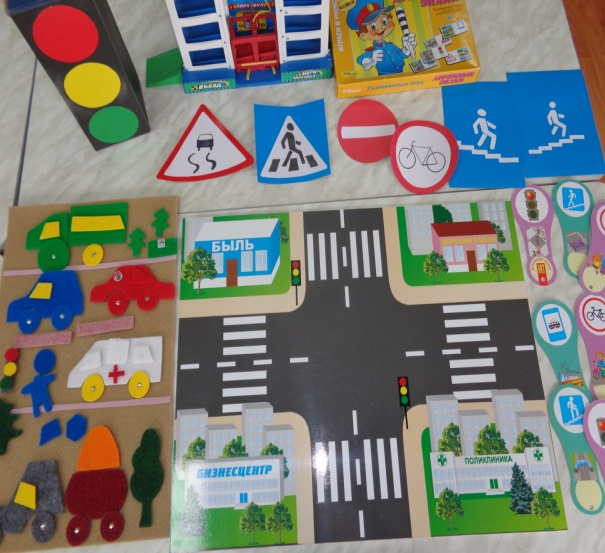 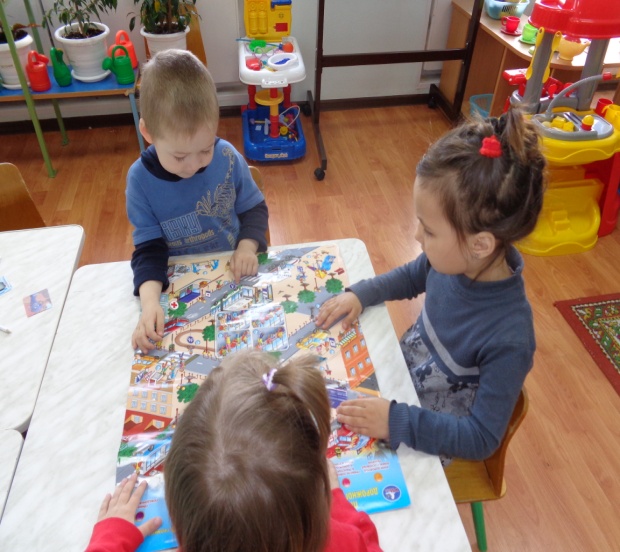 Второй этап «основной»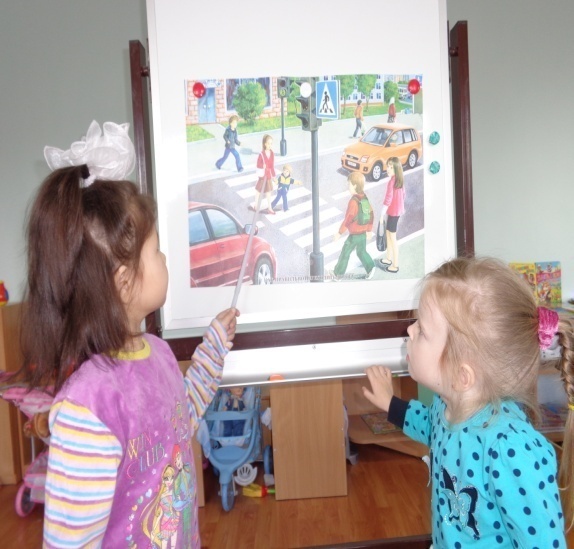 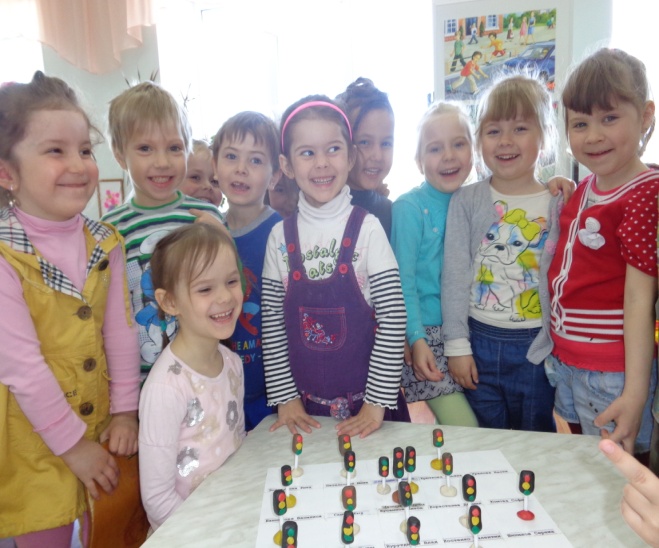 Третий этап реализации проекта. Развлечение «Путешествие в страну Дорожных Знаков»Ведущий: Эй, ребята, подходите                 Друг на друга посмотрите,                 Поздоровайтесь ладошками,                 Улыбнитесь все немножко.Ребята, сейчас мы с вами закроем глаза и окажемся в сказке (играет волшебная музыка). Открывайте глаза, присаживайтесь.Медведь: Машенька, сходи навестить бабушку и отнеси ей угощение. Только будь осторожна, на улице тебя может подстерегать много опасностей. Будь внимательна!Машенька: Хорошо, Миша. Какие еще могут быть опасности на улице, ведь я уже большая и ничего не боюсь.(Машенька берет корзину с угощеньем и отправляется в путь. Улица. Дорога. Едут машины)Машенька: Почему люди идут по узкой дорожке? А я пойду по широкой.(Выходит на проезжую часть дороги. Раздаются сигналы машин, свист полицейского).Полицейский: Кто нарушает Правила Дорожного Движения? Такая большая девочка и не знает, где должны ходить пешеходы?Машенька: А кто такие пешеходы?Полицейский: Ты не знаешь, кто такие пешеходы? Машенька: Нет.Ведущий: Сейчас ребята тебе помогут, Машенька.(Проводится игра «Передай жезл». Дети становятся в круг и передают друг другу жезл. По сигналу ведущего игра останавливается, а тот ребенок, в чьих руках жезл, отвечает на вопрос ведущего).Машенька: А это что? (Показывает на транспортные средства передвижения)Ведущий: Я сейчас загадаю загадки, а ребята их отгадают. Тогда ты узнаешь, как называются эти машины. (Ведущий загадывает загадки)Полицейский: Ребята, почему пешеходы не должны ходить по проезжей части?Дети: Потому что там ездят машины.Машенька: Я все поняла. Пешеходы должны ходить по тротуару. А как же мне переходить дорогу?Полицейский: Ребята, давайте объясним Машеньке, где можно переходить дорогу.Дети: Дорогу можно переходить только по пешеходному переходу.Машенька: Мне все понятно.Полицейский: Стой, Машенька. Прежде, чем переходить дорогу по пешеходному переходу, надо сначала посмотреть налево. Пройдя до середины дороги, посмотреть направо. Если нет машин, то иди. Машенька: А если поблизости нет пешеходного перехода, как я перейду дорогу?Полицейский: А для этого есть светофор. ( Проводится игра «Сигналы светофора»)Ведущий: Ребята, а про каких помощников мы еще не рассказали Машеньке?Дети: Это дорожные знаки!(Дети читают стихи про дорожные знаки, рассказывают, что знаки бывают запрещающие и предупреждающие; есть знаки для водителей, а есть для пешеходов).Машенька: Большое вам спасибо, ребята. Теперь я знаю правила дорожного движения и не попаду в опасные ситуации.Список используемой литературы:Белая К. Ю. Инновационная деятельность в ДОУ: Методическое пособие. – М., 2004.Бутырина Н. М., Боруха С. Ю., Гущина Т. Ю. Технология новых форм взаимодействия дошкольного образовательного учреждения с семьей: учебно-методическое пособие. – М., 2004.Бочкарева О. И. Взаимодействие ДОУ и семьи. – Волгоград: ИТД “Корифей”, 2008.Данилова Т.И. Программа “Светофор” Обучение детей дошкольного возраста ПДД.  – СПб., издательство “ДЕТСТВО-ПРЕСС”, 2009.Деркунская В. А. Сотрудничество детского сада и семьи в воспитании культуры здоровья дошкольников // Дошкольная педагогика. 2006. N5.Содержание деятельностиОтветственныеРезультатПодготовительный этапРазработка и накопление методических материалов, разработок, рекомендаций по проблемеУкрепление материально-технической базы: 
Изготовление атрибутов по ПДД;
Оформление информационного стенда для родителей по ПДД.ВоспитателиРодителиСоздание методической базы для реализации проекта и обеспечение необходимой информацией родителейПополнение уголка Безопасности дидактическими играми и пособиямиАнкетирование родителей “Соблюдение дорожно-транспортной безопасности”.Воспитатели группы, администрация ДОУ, родителиВторой этап “Основной”Рассматривание плакатов по безопасности дорожного движения с детьми.Чтение произведений, рассматривание иллюстраций к ним: С. Михалкова “Бездельник светофор”, Дружинина М. “Наш друг светофор”; “Правила поведения на улице”; “Правила езды на велосипеде”; Иванов А. “Азбука безопасности”; Кривицкая А. “Тайны дорожных знаков”, Серяков И. “Улица полна неожиданностей” и т.д.Конкурс на лучший светофор, вылепленный из пластилина.Проведение занятий по ПДД.Проведение подвижных и дидактических игр.Решение игровых и проблемных ситуаций.Проведение викторины по ПДД.Консультация для родителей на тему “Памятка пешеходам”.Разработка с родителями и использование маршрута “Дом – детский сад”.Воспитатели, музыкальный руководитель, родители.Систематизация знаний детей и их родителей по ПДД,
Закрепление с детьми правил дорожного движения через художественное слово
Закрепление детьми и родителями знаний ПДД,
Воспитание у детей интереса к изучению правил дорожного движения, развитие творческих способностей, закрепление знаний ПДДТретий этап “Заключительный”Подведение итогов проекта игра путешествие “ В страну дорожных знаков”, вручение медалей, благодарственных писем родителям.Презентация проектаУчастники проекта, музыкальный руководительУчастники проекта, педагогиЗакрепление знаний по правилам дорожного движения у детей.Материалы по опыту работы по данному направлениюМногие атрибуты по ПДДбыли изготовлены родителяминашей группыВ новые развивающие игры по ПДД дети играют с удовольствием В группе имеется много картини таблиц по развитию речиКаждый ребенок вылепил из пластилина свой веселый светофор